                                                           УТВЕРЖДАЮ: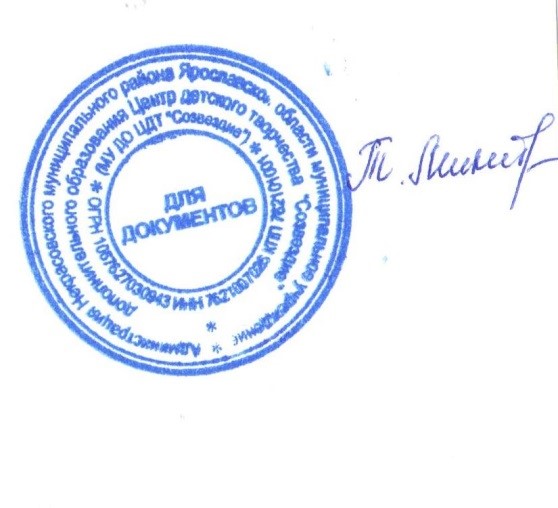 Директор МУ ДО ЦДТ «Созвездие»_____________________ Т.В. Микитюк«09» января 2017 годПОЛОЖЕНИЕо создании и формировании фонда электронной библиотекимуниципального учреждениядополнительного образования Центр детского творчества «Созвездие»рп. Некрасовское, 2017 год1. Общие положения1.1. Электронная библиотека Центра (далее - ЭБЦ) – это структурированная информационная система, располагающаяся в сети Интернет, предназначенная для накопления, хранения и использования электронных документов и изданий.1.2.   ЭБЦ формируется и работает в соответствии с настоящим Положением.1.3. ЭБЦ обеспечивает оперативную электронную информационную поддержку обучающихся и педагогических работников Центра, других категорий пользователей в области образовательной, научно- исследовательской, методической, воспитательной деятельности.1.4. Информационными ресурсами ЭБЦ является фонд электронных документов и изданий, электронный каталог информационно-методического фонда Центра. Электронный каталог содержит библиографические записи обо всех изданиях, имеющихся в фондах Центра.2. Миссия, основные цели и задачи2.1. Миссией ЭБЦ является: поддержка образовательного процесса, путем создания условий для свободного доступа к электронным информационным образовательным ресурсам Центра, направленного на повышение качества образования.2.2. Электронная библиотека Центра создана для:  -  обеспечения массового доступа к информационным ресурсам Центра; - обеспечения доступа к электронным изданиям и документам, предоставление которых пользователям затруднено или ограничено; - обеспечения доступа к информации, существующей исключительно в электронной форме.2.3. Основная цель: полная информационная поддержка обучающихся и педагогов по направлениям деятельности Центра.2.4. Интеграция электронных образовательных ресурсов в образовательный процесс Центра и формирование единого электронного образовательного пространства. Создание в учреждении доступной информационной среды для обеспечения учебного процесса и научной деятельности для всех участников образовательного процесса Центра.2.5. Создание электронной системы, обеспечивающий круглосуточный дистанционный свободный доступ к образовательным ресурсам из любой точки, в которой имеется доступ к сети Интернет.3. Комплектование фонда Электронной Библиотеки Центра3.1. Фонд ЭБЦ комплектуется электронными информационными ресурсами по направлениям деятельности Центра,  в соответствии с дополнительными общеобразовательными программами Центра и информационными запросами всех участников образовательного процесса – учебная, научная, справочная, художественная, методическая литература, периодические и другие виды электронных изданий.4. Виды электронных ресурсов4.1. К  видам электронных ресурсов относятся:электронные ресурсы  учебно-методического назначения, подготовленные педагогическими работниками Центра для организации образовательного процесса;электронные ресурсы, авторы которых не являются педагогическими работниками Центра (сторонние издания).5. Карта регистрации электронных ресурсов5.1. Карта регистрации заполняется на все электронные документы и издания, поступающие в ЭБЦ, согласно приложению №1.6. Общие требования к подготовке электронных документов и изданий 6.1. Общие требования к подготовке электронных документов следующие:- электронные документы могут быть подготовлены в любом удобном для автора формате. Предпочтительные форматы – MS Word (DOC или RTF), HTML, PDF, текст ANSI,- изображения (рисунки, фотографии и т.п.), входящие в состав электронного документа, могут быть представлены отдельно или, если позволяет выбранный формат, в теле документа. Формат изображений не регламентируется.- документы могут быть архивированы с помощью архиваторов RAR, PKZIP, WinRAR, WinZip.- необходимо приводить ссылку (сетевой адрес), указывающую на физическое местоположение электронного документа в локальной сети или Интернет.ПРИЛОЖЕНИЕ №1Карта регистрации №1. Вид документа _______________________________________________2. Тип документа___________________________________________________3. Описание документа:Авторы: Заглавие:Источник: 4. Описание электронного документа:Формат:Размер:5.Технические требования: